هو اللّه - ای ثابت بر پيمان، نامه‌ ئی که بتاريخ ٩ فوريه…عبدالبهآءاصلی فارسی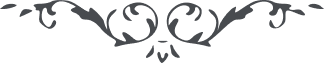 هو اللّه ای ثابت بر پيمان، نامه‌ ئی که بتاريخ  ٩ فوريه ١٩١٩ مرقوم نموده بودی وصول يافت نامه مورث سرور بود زيرا مضمون دلالت بر آن می‌نمود که از شرّ ناقضين محفوظ و مصونيد و تعاليم الهی را بيان ‌می‌نمائيد و خدمت بوحدت عالم انسانی ‌می‌کنيد و از تعصّبات جاهليّه که مرکوز خاطر ملل و اقوام است بيزاريد و خيرخواه عموم بشريد تحيّت محترمانه مرا به مسيو موزر و حرم محترمه شان برسانيد هر وقت راهها چنانکه بايد و شايد باز گردد البتّه ملاقات حاصل گردد به امة اللّه المقرّبه مس روزه تحيّت روحانيّه برسان و همچنين بجناب ميرزا لطف‌اللّه و همچنين بامة اللّه نور محلّ و عليک و عليها البهاء  الأبهی . عبدالبهآء عبّاس جناب موسيوموزر فی الحقيقه محبّ خالص عموم عالم انسانيست و همچنين قرينه محترمه شان ولی حيف که کسی جز تو قدر خدمات ايشان را نميداند. اميدم چنانست که اهل ملکوت قدر خواهند دانست. تخم پاک را بايد در خاک پاک افشاند تا خرمن تشکيل شود و برکت الهی ظاهر گردد. ملاحظه در دهقانهای سلف نمائيد که  چه مقوله دهقان برکت بی‌پايان يافتند و عليک و عليه البهاء  الأبهی   عبدالبهآء عبّاس 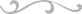 